Supplementary Figure 2 Begg’s Funnel Plot for the meta-analysis of All-Cause Mortality comparing aspirin and no aspirin in 13 studies. P value for the Begg test was 0.999. Log of odds ratio comparing all-cause mortality (vertical axis) is presented against the standard error (SE) of the log of OR (horizontal axis). The SE inversely corresponds to study size. Asymmetry of the plot can indicate publication bias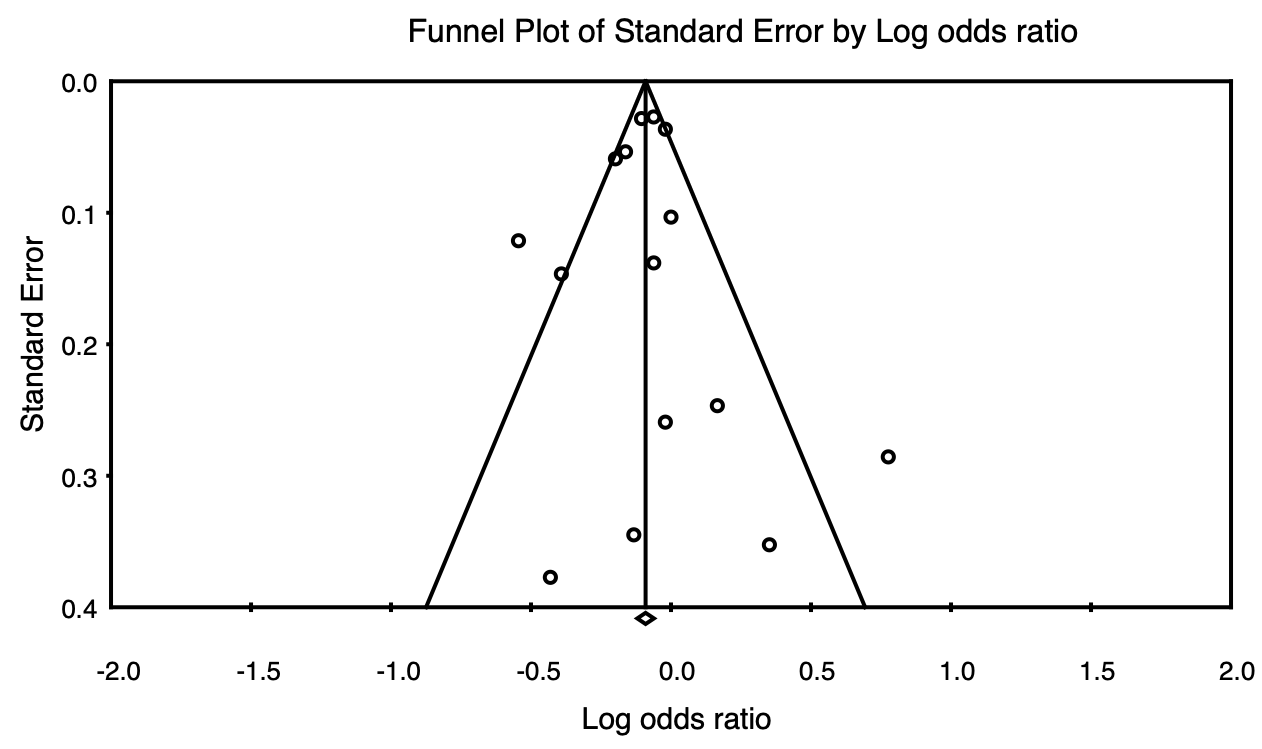 